Схама маршрута № 110к ( Кольцо – с.Солнечное).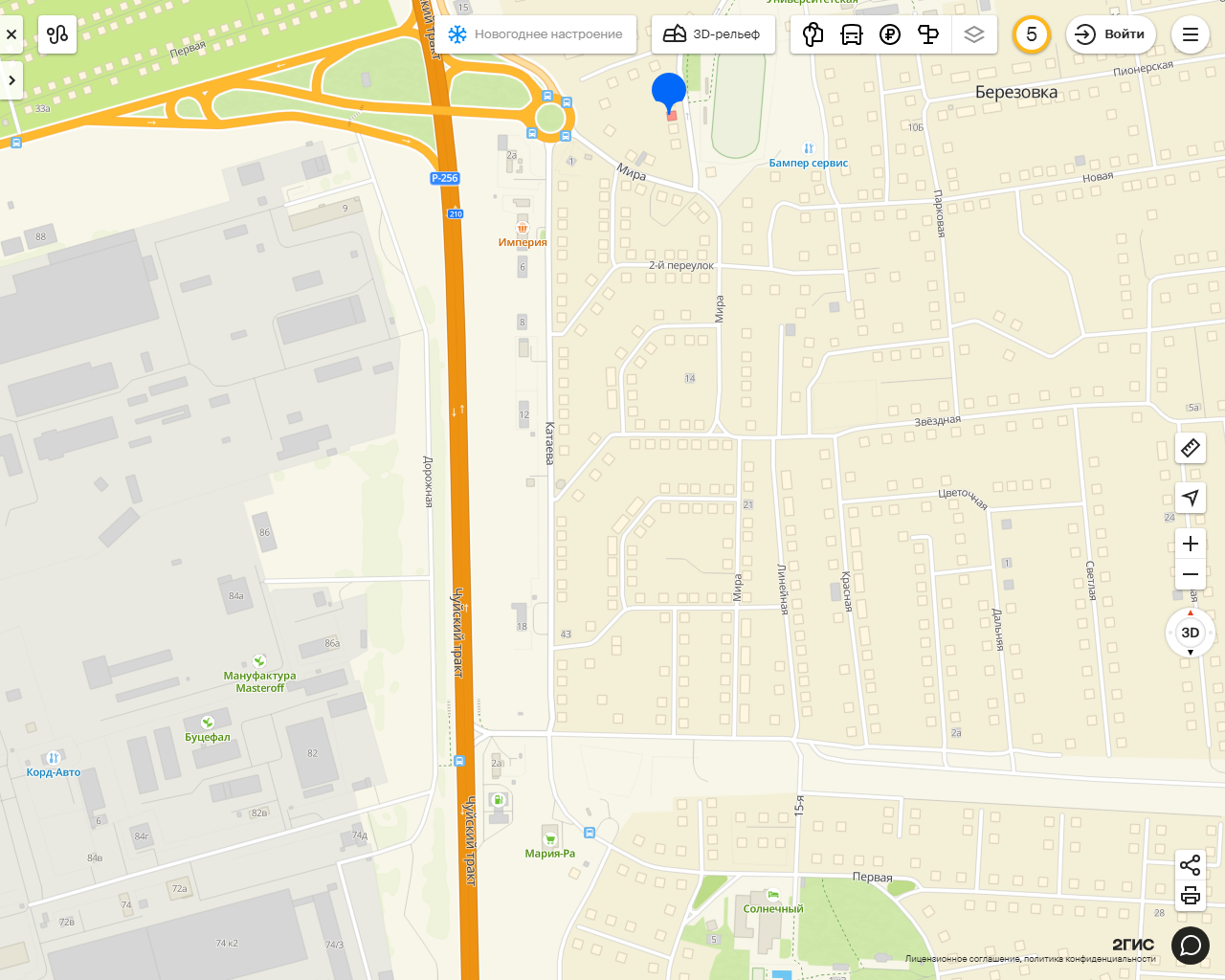 - Точка А – начальная остановка.- Точка В – конечная остановка.- Протяженность маршрута: 1,0 км.- перечень остановок: Кольцо – с.Солнечное.- перечень улиц: ул. Катаева – ул. Первая- автобусы: категория М3, класс 2.- количество выходов: 13- сезонность: круглогодичный